Western Australia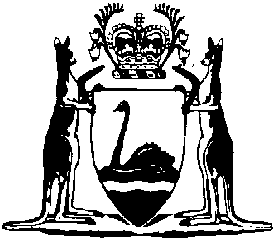 Medical Radiation Technologists Regulations 2007Compare between:[08 Aug 2009, 00-b0-01] and [23 Dec 2009, 00-c0-02]Western AustraliaMedical Radiation Technologists Act 2006Medical Radiation Technologists Regulations 20071.	Citation		These regulations are the Medical Radiation Technologists Regulations 2007.2.	Commencement		These regulations come into operation on the day on which the Medical Radiation Technologists Act 2006 comes into operation.3.	Criminal record screening		The Board may require a person who applies to the Board for registration under section 27 or 29 of the Act to give the Board authority to obtain details of any record of criminal convictions of that person.4.	Prescribed qualifications for registration under section 27(2)(f)	(1)	For the purposes of section 27(2)(f) of the Act, the qualification specified in column 1 of the Table to this subregulation opposite the institution specified in column 2 of that Table is prescribed as a qualification for registration as a medical radiation technologist relevant to the area of medical imaging technology.Table	(2)	For the purposes of section 27(2)(f) of the Act, the qualification specified in column 1 of the Table to this subregulation opposite the institution specified in column 2 of that Table is prescribed as a qualification for registration as a medical radiation technologist relevant to the area of nuclear medicine technology.Table	(3)	For the purposes of section 27(2)(f) of the Act, the qualification specified in column 1 of the Table to this subregulation opposite the institution specified in column 2 of that Table is prescribed as a qualification for registration as a medical radiation technologist relevant to the area of radiation therapy.Table5.	Prescribed period for registration and renewal of registration under section 33	(1)	For the purposes of section 33(a) of the Act, the prescribed period for which registration has effect is a period equal to the period commencing on the day on which registration is granted and ending on the next succeeding 30 June.	(2)	For the purposes of section 33(b) of the Act, the prescribed period for which registration may be renewed is a period equal to the period commencing on the day on which the registration is renewed and ending on the next succeeding 30 June.6.	Day on which fee falls due under section 34(1)		For the purposes of section 34(1) of the Act, the day in each year on which the prescribed fee for the renewal of registration falls due is 30 June.7.	Prescribed information under section 37(h)		For the purposes of section 37(h) of the Act, the following information is prescribed — 	(a)	any offence under the Act for which the medical radiation technologist has been convicted;	(b)	the date on which the medical radiation technologist was first registered as a medical radiation technologist under the Act;	(c)	details of any registration elsewhere and the period of that registration;	(d)	the professional associations relevant to the practice of medical radiation technology of which the medical radiation technologist is a member.8.	Amendment of particulars		A medical radiation technologist may at any time apply to the Board for the amendment of the particulars recorded in the register relating to that medical radiation technologist, and if the Board is satisfied that the amendment may properly be made, the Board, on payment of the prescribed fee, is to cause those particulars to be amended.9.	Notice relating to Radiation Safety Act 1975 licence	(1)	A medical radiation technologist must give the registrar a written advice if a licence held by the medical radiation technologist under the Radiation Safety Act 1975 is revoked, surrendered, not renewed or its operation is suspended.	Penalty: a fine of $1 000.	(2)	The advice referred to in subregulation (1) must be given no later than 14 days after the revocation, surrender, non renewal or suspension.10.	Change of name	(1)	A medical radiation technologist must give the registrar written advice of any change to his or her name that is recorded in the register.	Penalty: a fine of $1 000.	(2)	The advice referred to in subregulation (1) must be given no later than 30 days after the change of name.11.	Complaints to the complaints assessment committee	(1)	A complaint to the complaints assessment committee is to be in writing.	(2)	A person who complains to the complaints assessment committee must give to the committee — 	(a)	his or her name; and	(b)	such other information relating to the person’s identity as the Board or registrar may require.12.	Appointment of a conciliator	(1)	After consulting a person with knowledge of and experience in the conciliation of complaints, the complaints assessment committee may appoint a person with knowledge of and experience in the conciliation of complaints to be a conciliator to preside over a conference under section 77(2) of the Act.	(2)	The Board may pay a conciliator appointed under this regulation a fee for, and such reasonable expenses as may be incurred by the conciliator in, presiding over conferences under section 77(2) of the Act.13.	Advertising		A medical radiation technologist who advertises, or causes to be advertised, any material relating to the medical radiation technologist’s practice of medical radiation technology that — 	(a)	is false, misleading or deceptive, or is likely to mislead or deceive; or	(b)	promotes the unnecessary or inappropriate use of the medical radiation technologist’s services,		commits an offence.	Penalty: a fine of $1 000.14.	Fees		The fees in Schedule 1 are the prescribed fees payable in respect of the matters specified in that Schedule and the persons liable for payment of the fees are the persons specified in that Schedule.15.	Fees for registration under Mutual Recognition (Western Australia) Act 2001		The fees in Schedule 2 are prescribed as the fees payable in respect of the registration of a person entitled under16.	Reduction, waiver or refund of fees		The Board may authorise the reduction, waiver or refund of any fee provided for in these regulations if the Board considers it appropriate to do so.Schedule 1 — Fees[r. 14]	[Schedule 1 amended in Gazette 7 Aug 2009 p. 3121-2.]Schedule2 — Fees  registration under Mutual Recognition (Western Australia) Act 2001[r.15]	[Schedule 2  in Gazette 2009 p. .]Notes1	This is a compilation of the Medical Radiation Technologists Regulations 2007 and includes the amendments made by the other written laws referred to in the following table.Compilation tableColumn 1
QualificationColumn 2
InstitutionBachelor of Science (Medical Imaging Science)Curtin University of TechnologyMaster of Medical ImagingCurtin University of TechnologyColumn 1
QualificationColumn 2
InstitutionBachelor of Applied Science — Medical Radiations (Nuclear Medicine) Royal Melbourne Institute of TechnologyColumn 1
QualificationColumn 2
InstitutionBachelor of Applied Science — Medical Radiations (Radiation Therapy) Royal Melbourne Institute of TechnologyType of feeProvision 
of ActFee
$1.Fee payable by a person who applies for a copy of the minutes of the Board available for inspection under section 20(4) of the Act.



s. 20(5)$5 plus $1 per page up to a maximum fee of $102.Registration fee payable by a person if registration is effected in the months of July, August, September, October, November or December — 	(a)	for first area of medical radiation technology;	(b)	for second or third area of medical radiation technology.



s. 27(1)(b)
225

323.Registration fee payable by a person if registration is effected in the months of January, February, March, April, May or June — 	(a)	for first area of medical radiation technology;	(b)	for second or third area of medical radiation technology.



s. 27(1)(b)
115

16.504.Fee payable by a person who applies for registration under section 27 or 29 of the Act for the conduct of criminal record screening.


s. 27, 29 and 95(2)(h)



505.Registration fee payable by a person for provisional registration.

s. 28(1)(c)

2256.Registration fee payable by a person for conditional registration.

s. 29(1)(c)

2257.Subject to item 8, fee payable by the applicant to accompany an application for registration.

s. 31(1)(d)

1508.Fee payable by the applicant to accompany an application for registration if the applicant’s qualification is not one prescribed in regulation 4.



s. 31(1)(d)



2509.Fee payable by a medical radiation technologist for renewal of registration of the medical radiation technologist.


s. 34(1)


22510.Registration fee payable by a person for registration of person practising medical radiation technology but not eligible for registration under Part 4 of the Act.




Sch. 2 cl. 3(2)




22511.Additional amount to be paid to the Board by an applicant to have name restored to the register.


s. 34(2)


17512.Fee payable by a person who applies for a certified copy of the register or an entry in the register for the copy.


s. 38(4)


2013.Fee payable by an applicant for amendment of particulars entered in the register.
r. 8 and s. 95(2)(h)

20Type of feeType of feeFee$1.Fee  lodgment of written notice seeking registration in accordance with mutual recognition principleFee  lodgment of written notice seeking registration in accordance with mutual recognition principle

1502. for grant of registration in accordance with mutual recognition principle if registration effected in January, February, March, April, May or June —  for grant of registration in accordance with mutual recognition principle if registration effected in January, February, March, April, May or June — 3. for grant of registration in accordance with mutual recognition principle if registration effected in July, August, September, October, November or December —  for grant of registration in accordance with mutual recognition principle if registration effected in July, August, September, October, November or December — CitationGazettalCommencementMedical Radiation Technologists Regulations 200726 Jun 2007 p. 2997-30091 Jul 2007 (see r. 2 and Gazette 26 Jun 2007 p. 3013)Medical Radiation Technologists Amendment Regulations 20097 Aug 2009 p. 3121-2r. 1 and 2: 7 Aug 2009 (see r. 2(a));
Regulations other than r. 1 and 2: 8 Aug 2009 (see r. 2(b))